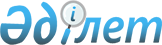 О внесении изменений в решение маслихата Зыряновского района от 25 декабря 2017 года № 24/2-VI "О Зыряновском районном бюджете на 2018-2020 годы"
					
			Утративший силу
			
			
		
					Решение маслихата Зыряновского района Восточно-Казахстанской области от 27 апреля 2018 года № 29/2-VI. Зарегистрировано Управлением юстиции Зыряновского района Департамента юстиции Восточно-Казахстанской области 11 мая 2018 года № 5-12-155. Утратило силу - решением маслихата Зыряновского района Восточно-Казахстанской области от 21 декабря 2018 года № 41/2-VI
      Сноска. Утратило силу - решением маслихата Зыряновского района Восточно-Казахстанской области от 21.12.2018 № 41/2-VI (вводится в действие с 01.01.2019).

      Примечание РЦПИ.

      В тексте документа сохранена пунктуация и орфография оригинала
      В соответствии со статьями 106, 109 Бюджетного кодекса Республики Казахстан от 4 декабря 2008 года, подпунктом 1) пункта 1 статьи 6 Закона Республики Казахстан от 23 января 2001 года "О местном государственном управлении и самоуправлении в Республике Казахстан", на основании решения Восточно-Казахстанского областного маслихата от 12 апреля 2018 года № 19/213-VI "О внесении изменений в решение Восточно-Казахстанского областного маслихата от 13 декабря 2017 года № 16/176-VI "Об областном бюджете на 2018-2020 годы" (зарегистрировано в Реестре государственной регистрации нормативных правовых актов за № 5622), маслихат Зыряновского района РЕШИЛ: 
      1. Внести в решение маслихата Зыряновского района от 25 декабря 2017 года № 24/2-VI "О Зыряновском районном бюджете на 2018-2020 годы" (зарегистрировано в Реестре государственной регистрации нормативных правовых актов за № 5376) следующие изменения:
      пункт 1 изложить в следующей редакции: 
      "1. Утвердить районный бюджет на 2018-2020 годы согласно приложениям 1, 2 и 3 соответственно, в том числе на 2018 год в следующих объемах:
      1) доходы – 6284711,6 тысяч тенге, в том числе:
      налоговые поступления – 2480925,0 тысяч тенге;
      неналоговые поступления – 26545,0 тысяч тенге;
      поступления от продажи основного капитала – 26670,0 тысяч тенге;
      поступления трансфертов – 3750571,6 тысяч тенге;
      2) затраты – 6325556,1 тысяч тенге;
      3) чистое бюджетное кредитование – -95152,0 тысяч тенге, в том числе:
      бюджетные кредиты – 25253,0 тысяч тенге;
      погашение бюджетных кредитов – 120405,0 тысяч тенге;
      4) сальдо по операциям с финансовыми активами – 0,0 тысяч тенге, в том числе:
      приобретение финансовых активов – 0,0 тысяч тенге;
      поступления от продажи финансовых активов государства – 0,0 тысяч тенге;
      5) дефицит (профицит) бюджета – 54307,5 тысяч тенге;
      6) финансирование дефицита (использование профицита) бюджета – -54307,5 тысяч тенге.";
      приложение 1, к указанному решению изложить в новой редакции согласно приложению к настоящему решению.
      2. Настоящее решение вводится в действие с 1 января 2018 года. Районный бюджет на 2018 год
					© 2012. РГП на ПХВ «Институт законодательства и правовой информации Республики Казахстан» Министерства юстиции Республики Казахстан
				
      Председатель сессии, 

      Секретарь маслихата 

      Зыряновского района 

Л. Гречушникова
Приложение к решению 
маслихата Зыряновского района 
от 27 апреля 2018 года 
№ 29/2-VIПриложение 1 к решению 
маслихата Зыряновского района 
от 25 декабря 2017 года 
№ 24/2-VI
Категория
Категория
Категория
Категория
Сумма (тысяч тенге)
Класс
Класс
Класс
Сумма (тысяч тенге)
Подкласс
Подкласс
Сумма (тысяч тенге)
Наименование доходов
Сумма (тысяч тенге)
I.
Доходы
6284711,6
1
Налоговые поступления
2480925,0
01
Подоходный налог
926111,0
2
Индивидуальный подоходный налог 
926111,0
03
Социальный налог
748336,0
1
Социальный налог
748336,0
04
Налоги на собственность
601657,0
1
Налоги на имущество
479760,0
3
Земельный налог
53275,0
4
Налог на транспортные средства
66765,0
5
Единый земельный налог
1857,0
05
Внутренние налоги на товары, работы и услуги
189554,0
2
Акцизы
7159,0
3
Поступления за использование природных и других ресурсов
113300,0
4
Сборы за ведение предпринимательской и профессиональной деятельности
68495,0
5
Налог на игорный бизнес
600,0
08
Обязательные платежи, взимаемые за совершение юридически значимых действий и (или) выдачу документов уполномоченными на то государственными органами или должностными лицами
15267,0
1
Государственная пошлина
15267,0
2
Неналоговые поступления
26545,0
01
Доходы от государственной собственности
18986,0
5
Доходы от аренды имущества, находящегося в государственной собственности
3502,0
7
Вознаграждения по кредитам, выданным из государственного бюджета
15484,0
06
Прочие неналоговые поступления
7559,0
1
Прочие неналоговые поступления
7559,0
3
Поступления от продажи основного капитала
26670,0
01
Продажа государственного имущества, закрепленного за государственными учреждениями
700,0
1
Продажа государственного имущества, закрепленного за государственными учреждениями
700,0
03
Продажа земли и нематериальных активов
25970,0
1
Продажа земли
24720,0
2
Продажа нематериальных активов
1250,0
4
Поступления трансфертов
3750571,6
01
Трансферты из нижестоящих органов государственного управления
124776,0
3
Трансферты из бюджетов городов районного значения, сел, поселков, сельских округов
124776,0
02
Трансферты из вышестоящих органов государственного управления
3625795,6
2
Трансферты из областного бюджета
3625795,6
Функциональная группа
Функциональная группа
Функциональная группа
Функциональная группа
Функциональная группа
Сумма (тысяч тенге)
Функциональная подгруппа
Функциональная подгруппа
Функциональная подгруппа
Функциональная подгруппа
Сумма (тысяч тенге)
Администратор бюджетных программ
Администратор бюджетных программ
Администратор бюджетных программ
Сумма (тысяч тенге)
Программа
Программа
Сумма (тысяч тенге)
Наименование расходов
Сумма (тысяч тенге)
II.
Затраты
6325556,1
01
Государственные услуги общего характера
481104,1
1
Представительные, исполнительные и другие органы, выполняющие общие функции государственного управления
258611,1
112
Аппарат маслихата района (города областного значения)
20355,1
001
Услуги по обеспечению деятельности маслихата района (города областного значения)
20355,1
122
Аппарат акима района (города областного значения)
134446,0
001
Услуги по обеспечению деятельности акима района (города областного значения)
113957,0
003
 Капитальные расходы государственного органа 
18300,0
113
Целевые текущие трансферты из местных бюджетов
2189,0
123
Аппарат акима района в городе, города районного значения, поселка, села, сельского округа
103810,0
001
Услуги по обеспечению деятельности акима района в городе, города районного значения, поселка, села, сельского округа
103810,0
2
Финансовая деятельность
68166,0
452
Отдел финансов района (города областного значения)
68166,0
001
Услуги по реализации государственной политики в области исполнения бюджета и управления коммунальной собственностью района (города областного значения)
32683,0
003
Проведение оценки имущества в целях налогообложения
4533,0
010
Приватизация, управление коммунальным имуществом, постприватизационная деятельность и регулирование споров, связанных с этим
950,0
028
Приобретение имущества в коммунальную собственность
30000,0
5
Планирование и статистическая деятельность
27634,0
453
Отдел экономики и бюджетного планирования района (города областного значения)
27634,0
001
Услуги по реализации государственной политики в области формирования и развития экономической политики, системы государственного планирования
27634,0
9
Прочие государственные услуги общего характера
126693,0
471
Отдел образования, физической культуры и спорта района (города областного значения)
22810,0
001
Услуги по реализации государственной политики на местном уровне в области образования, физической культуры и спорта
22810,0
492
Отдел жилищно-коммунального хозяйства, пассажирского транспорта, автомобильных дорог и жилищной инспекции района (города областного значения)
89957,0
001
Услуги по реализации государственной политики на местном уровне в области жилищно-коммунального хозяйства, пассажирского транспорта, автомобильных дорог и жилищной инспекции 
27096,0
113
Целевые текущие трансферты из местных бюджетов
62861,0
494
Отдел предпринимательства и промышленности района (города областного значения)
13926,0
001
Услуги по реализации государственной политики на местном уровне в области развития предпринимательства и промышленности
13926,0
02
Оборона
89466,0
1
Военные нужды
27141,0
122
Аппарат акима района (города областного значения)
27141,0
005
Мероприятия в рамках исполнения всеобщей воинской обязанности
27141,0
2
Организация работы по чрезвычайным ситуациям
62325,0
122
Аппарат акима района (города областного значения)
62325,0
006
Предупреждение и ликвидация чрезвычайных ситуаций масштаба района (города областного значения)
62325,0
03
Общественный порядок, безопасность, правовая, судебная, уголовно-исполнительная деятельность
24337,0
9
Прочие услуги в области общественного порядка и безопасности
24337,0
492
Отдел жилищно-коммунального хозяйства, пассажирского транспорта, автомобильных дорог и жилищной инспекции района (города областного значения)
12940,0
021
Обеспечение безопасности дорожного движения в населенных пунктах
12940,0
499
Отдел регистрации актов гражданского состояния района (города областного значения)
11397,0
001
Услуги по реализации государственной политики на местном уровне в области регистрации актов гражданского состояния
11397,0
04
Образование
3467088,0
1
Дошкольное воспитание и обучение
460019,0
471
Отдел образования, физической культуры и спорта района (города областного значения)
460019,0
003
Обеспечение деятельности организаций дошкольного воспитания и обучения
242669,0
040
Реализация государственного образовательного заказа в дошкольных организациях образования
217350,0
2
Начальное, основное среднее и общее среднее образование
2885364,0
123
Аппарат акима района в городе, города районного значения, поселка, села, сельского округа
1600,0
005
Организация бесплатного подвоза учащихся до школы и обратно в сельской местности
1600,0
471
Отдел образования, физической культуры и спорта района (города областного значения)
2883764,0
004
Общеобразовательное обучение
2613792,0
005
Дополнительное образование для детей и юношества
122909,0
028
Дополнительное образование для детей и юношества по спорту
147063,0
9
Прочие услуги в области образования
121705,0
471
Отдел образования, физической культуры и спорта района (города областного значения)
121705,0
009
Приобретение и доставка учебников, учебно-методических комплексов для государственных учреждений образования района (города областного значения)
53085,0
 

020
Ежемесячные выплаты денежных средств опекунам (попечителям) на содержание ребенка-сироты (детей-сирот), и ребенка (детей), оставшегося без попечения родителей
50354,0
027
Выплата единовременных денежных средств казахстанским гражданам, усыновившим (удочерившим) ребенка (детей)-сироту и ребенка (детей), оставшегося без попечения родителей 
186,0
067
Капитальные расходы подведомственных государственных учреждений и организаций
18080,0
06
Социальная помощь и социальное обеспечение
561006,0
1
Социальное обеспечение
27142,0
451
Отдел занятости и социальных программ района (города областного значения)
9933,0
005
Государственная адресная социальная помощь
9933,0
471
Отдел образования, физической культуры и спорта района (города областного значения)
17209,0
030
Содержание ребенка (детей), переданного патронатным воспитателям
17209,0
2
Социальная помощь
493483,0
451
Отдел занятости и социальных программ района (города областного значения)
493483,0
002
Программа занятости
87553,0
004
Оказание социальной помощи на приобретение топлива специалистам здравоохранения, образования, социального обеспечения, культуры, спорта и ветеринарии в сельской местности в соответствии с законодательством Республики Казахстан
10872,0
006
Оказание жилищной помощи
7020,0
007
Социальная помощь отдельным категориям нуждающихся граждан по решениям местных представительных органов
67958,0
010
Материальное обеспечение детей-инвалидов, воспитывающихся и обучающихся на дому
3046,0
013
Социальная адаптация лиц, не имеющих определенного местожительства
63395,0
014
Оказание социальной помощи нуждающимся гражданам на дому
96478,0
015
Территориальные центры социального обслуживания пенсионеров и инвалидов
68095,0
 

017
Обеспечение нуждающихся инвалидов обязательными гигиеническими средствами и предоставление услуг специалистами жестового языка, индивидуальными помощниками в соответствии с индивидуальной программой реабилитации инвалида
45957,0
023
Обеспечение деятельности центров занятости населения
43109,0
9
Прочие услуги в области социальной помощи и социального обеспечения
40381,0
451
Отдел занятости и социальных программ района (города областного значения)
40381,0
001
Услуги по реализации государственной политики на местном уровне в области обеспечения занятости и реализации социальных программ для населения
39120,0
011
Оплата услуг по зачислению, выплате и доставке пособий и других социальных выплат
1261,0
07
Жилищно-коммунальное хозяйство
582767,4
1
Жилищное хозяйство
290871,4
466
Отдел архитектуры, градостроительства и строительства района (города областного значения)
290594,4
003
Проектирование и (или) строительство, реконструкция жилья коммунального жилищного фонда
197563,4
004
Проектирование, развитие и (или) обустройство инженерно-коммуникационной инфраструктуры
93031,0
492
Отдел жилищно-коммунального хозяйства, пассажирского транспорта, автомобильных дорог и жилищной инспекции района (города областного значения)
277,0
002
Изъятие, в том числе путем выкупа земельных участков для государственных надобностей и связанное с этим отчуждение недвижимого имущества
152,0
003
Организация сохранения государственного жилищного фонда
125,0
2
Коммунальное хозяйство
256189,0
466
Отдел архитектуры, градостроительства и строительства района (города областного значения)
5000,0
005
Развитие коммунального хозяйства
5000,0
492
Отдел жилищно-коммунального хозяйства, пассажирского транспорта, автомобильных дорог и жилищной инспекции района (города областного значения)
251189,0
028
Развитие коммунального хозяйства
27539,0
058
Развитие системы водоснабжения и водоотведения в сельских населенных пунктах
223650,0
3
Благоустройство населенных пунктов
35707,0
492
Отдел жилищно-коммунального хозяйства, пассажирского транспорта, автомобильных дорог и жилищной инспекции района (города областного значения)
35707,0
015
Освещение улиц в населенных пунктах
35707,0
08
Культура, спорт, туризм и информационное пространство
288179,0
1
Деятельность в области культуры
133217,0
478
Отдел внутренней политики, культуры и развития языков района (города областного значения)
133217,0
009
Поддержка культурно-досуговой работы
133217,0
2
Спорт
8340,0
471
Отдел образования, физической культуры и спорта района (города областного значения)
8340,0
013
Развитие массового спорта и национальных видов спорта
1052,0
014
Проведение спортивных соревнований на районном (города областного значения) уровне
1091,0
015
Подготовка и участие членов сборных команд района (города областного значения) по различным видам спорта на областных спортивных соревнованиях
6197,0
3
Информационное пространство
103924,0
478
Отдел внутренней политики, культуры и развития языков района (города областного значения)
103924,0
005
Услуги по проведению государственной информационной политики 
10104,0
007
Функционирование районных (городских) библиотек
78247,0
008
Развитие государственного языка и других языков народа Казахстана
15573,0
4
Туризм
12658,0
480
Отдел туризма района (города областного значения)
12658,0
001
Услуги по реализации государственной политики на местном уровне в сфере туризма
12658,0
9
Прочие услуги по организации культуры, спорта, туризма и информационного пространства
30040,0
478
Отдел внутренней политики, культуры и развития языков района (города областного значения)
30040,0
001
Услуги по реализации государственной политики на местном уровне в области информации, укрепления государственности и формирования социального оптимизма граждан, развития языков и культуры
23069,0
004
Реализация мероприятий в сфере молодежной политики
6697,0
032
Капитальные расходы подведомственных государственных учреждений и организаций
274,0
10
Сельское, водное, лесное, рыбное хозяйство, особо охраняемые природные территории, охрана окружающей среды и животного мира, земельные отношения
101870,0
1
Сельское хозяйство
79115,0
462
Отдел сельского хозяйства района (города областного значения)
25310,0
001
Услуги по реализации государственной политики на местном уровне в сфере сельского хозяйства
25310,0
473
Отдел ветеринарии района (города областного значения)
53805,0
001
Услуги по реализации государственной политики на местном уровне в сфере ветеринарии
20011,0
005
Обеспечение функционирования скотомогильников (биотермических ям) 
1174,0
007
Организация отлова и уничтожения бродячих собак и кошек
1046,0
008
Возмещение владельцам стоимости изымаемых и уничтожаемых больных животных, продуктов и сырья животного происхождения
115,0
010
Проведение мероприятий по идентификации сельскохозяйственных животных
9973,0
011
Проведение противоэпизоотических мероприятий
21486,0
6
Земельные отношения
16694,0
463
Отдел земельных отношений района (города областного значения)
16694,0
001
Услуги по реализации государственной политики в области регулирования земельных отношений на территории района (города областного значения)
15744,0
006
Землеустройство, проводимое при установлении границ районов, городов областного значения, районного значения, сельских округов, поселков, сел
950,0
9
Прочие услуги в области сельского, водного, лесного, рыбного хозяйства, охраны окружающей среды и земельных отношений
6061,0
453
Отдел экономики и бюджетного планирования района (города областного значения)
6061,0
099
Реализация мер по оказанию социальной поддержки специалистов
6061,0
11
Промышленность, архитектурная, градостроительная и строительная деятельность
19464,0
2
Архитектурная, градостроительная и строительная деятельность
19464,0
466
Отдел архитектуры, градостроительства и строительства района (города областного значения)
19464,0
001
Услуги по реализации государственной политики в области строительства, улучшения архитектурного облика городов, районов и населенных пунктов области и обеспечению рационального и эффективного градостроительного освоения территории района (города областного значения)
15464,0
013
Разработка схем градостроительного развития территории района, генеральных планов городов районного (областного) значения, поселков и иных сельских населенных пунктов
4000,0
12
Транспорт и коммуникации
321930,6
1
Автомобильный транспорт
321930,6
123
Аппарат акима района в городе, города районного значения, поселка, села, сельского округа
10450,0
 

013
Обеспечение функционирования автомобильных дорог в городах районного значения, поселках, селах, сельских округах
10450,0
492
Отдел жилищно-коммунального хозяйства, пассажирского транспорта, автомобильных дорог и жилищной инспекции района (города областного значения)
311480,6
045
Капитальный и средний ремонт автомобильных дорог районного значения и улиц населенных пунктов
311480,6
13
Прочие
50000,0
9
Прочие
50000,0
452
Отдел финансов района (города областного значения)
50000,0
012
 Резерв местного исполнительного органа района (города областного значения) 
50000,0
14
Обслуживание долга
35,0
1
Обслуживание долга
35,0
452
Отдел финансов района (города областного значения)
35,0
013
Обслуживание долга местных исполнительных органов по выплате вознаграждений и иных платежей по займам из областного бюджета
35,0
15
Трансферты
338309,0
1
Трансферты
338309,0
452
Отдел финансов района (города областного значения)
338309,0
006
Возврат неиспользованных (недоиспользованных) целевых трансфертов
1736,0
024
Целевые текущие трансферты из нижестоящего бюджета на компенсацию потерь вышестоящего бюджета в связи с изменением законодательства
237687,0
038
Субвенции
80603,0
051
Трансферты органам местного самоуправления
18283,0
III. Чистое бюджетное кредитование:
-95152,0
Бюджетные кредиты 
25253,0
10
Сельское, водное, лесное, рыбное хозяйство, особо охраняемые природные территории, охрана окружающей среды и животного мира, земельные отношения
25253,0
9
Прочие услуги в области сельского, водного, лесного, рыбного хозяйства, охраны окружающей среды и земельных отношений
25253,0
453
Отдел экономики и бюджетного планирования района (города областного значения)
25253,0
006
Бюджетные кредиты для реализации мер социальной поддержки специалистов
25253,0
5
Погашение бюджетных кредитов
120405,0
01
Погашение бюджетных кредитов
120405,0
1
Погашение бюджетных кредитов, выданных из государственного бюджета
120405,0
IV. Сальдо по операциям с финансовыми активами:
0,0
Приобретение финансовых активов
0,0
6
Поступления от продажи финансовых активов государства
0,0
01
Поступления от продажи финансовых активов государства
0,0
1
Поступления от продажи финансовых активов внутри страны
0,0
V. Дефицит (профицит) бюджета
54307,5
VI. Финансирование дефицита (использование профицита) бюджета
-54307,5
7
Поступление займов
25253,0
01
Внутренние государственные займы
25253,0
2
Договоры займа
25253,0
16
Погашение займов
120405,0
1
Погашение займов
120405,0
452
Отдел финансов района (города областного значения)
120405,0
008
Погашение долга местного исполнительного органа перед вышестоящим бюджетом
120405,0
8
Используемые остатки бюджетных средств
40844,5
01
Остатки бюджетных средств
40844,5
1
Свободные остатки бюджетных средств
40844,5